2020 E. Grand River, Suite 104 • Howell, MI 48843 • Office: (517) 545-5944 • Fax: (517) 545-7390 • Livingstoncatholiccharities.org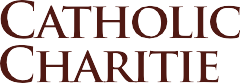 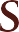 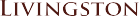 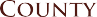 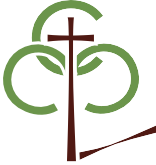 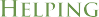 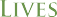 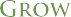 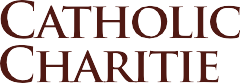 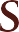 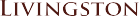 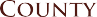 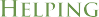 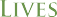 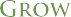 November 14, 2022PRESS RELEASELivingston County Catholic Charities (LCCC) along with local businesses, churches, organizations, schools and local community members are looking forward to providing much needed basic needs items, Christmas cheer and friendly visits to local home bound and low-income seniors through this year’s Christmas Blessing Project.  This project is a tremendous undertaking each year in our community, providing love, help and hope to vulnerable county seniors. Last year’s Christmas Blessing project provided food boxes, cleaning products, hygiene items, paper products and more through 171 boxes to 211 county seniors and their families. LCCC plans to serve well over 200 county seniors this upcoming Christmas Season. The winter months are a difficult time of year for our vulnerable seniors who have to contend with higher utility costs that affect their ability to purchase food or life-saving medications on their limited incomes. We often hear, too, that they feel lonely and isolated during this time of year and are so overjoyed when they receive their special Christmas delivery and cheerful visits. Livingston County Catholic Charities (LCCC) senior outreach staff work with local seniors throughout the year to connect to them to critical resources and services to help them remain independent in their homes as long as safely possible. Many recipients of the Christmas Blessing Project are clients at LCCC, however, this annual program is open to any county senior in need. LCCC fields many calls and referrals from partner churches and local non-profits calls for assistance leading up to the day of delivery and even after. This project is truly a community wide effort. The Board and co-workers at LCCC are grateful for the outpouring of love and generosity thus far. Coming out of the pandemic and with inflation on the rise, the scale of this project has become increasingly daunting. Donations, sponsorships, and volunteers from our community are more important than ever before. The support we have received thus far is truly heartwarming and just signifies the incredible county we live in. This project is far from complete however, LCCC is seeking additional donations and volunteers to assist with the 2022 Christmas Blessings Project. If you are able to help in any way or know a senior that could benefit from this project, please contact Suzi Snyder at suzi@livingstoncc.org. We are stronger as a community when we work together and support each other. 